Parcours littéraire OlympiqueRéalisation : Salon du livre et de la presse jeunesse – (2022) Description :En petit groupe, seul, en famille ou entre amis, les visiteurs pourront prendre le départ d’une course folle ou la pose d’un maître du kung-fu, s’entrainer comme un footballeur ou un boxeur professionnel, adopter la démarche de leur animal préféré ou encore bouger ses doigts tel un athlète virtuose. 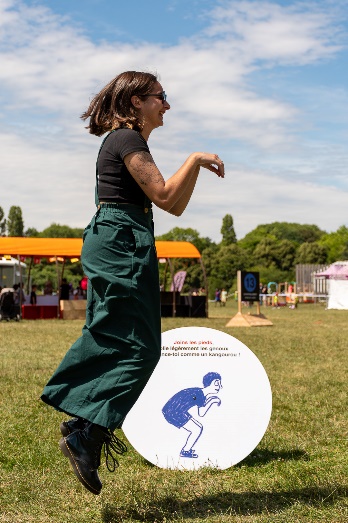 7 parcours autour des images des livres : • La grande Course des Jean de Clémence Sabbagh et Magali Le Huche, Les Fourmis rouges, 2020 • Saison des roses, Chloé Wary, Flblb, 2019 • Parcours santé pour les mains ! Sarah Che-veau, Thierry Magnier, 2021 • Aux Pattes de course, Hélène Rajcak et Da-mien Laverdunt, Création pour le Parc d’at-tractions littéraires 2019 • Menji et le serpent, tome 1, Fabien Grol-leau et Mathieu Demore, Dargaud, 2022 • K.O. à Cuba, Camille de Cussac, Thierry Ma-gnier, 2019 • Amitiés, Charlotte Zolotow et Benjamin Chaud, Little Urban, 2021 Nombre de panneaux : 7 parcours de 7 disques (49 pièces) Type de panneaux : Disque en PVC Poids : environ 20 kilos le jeu de 7 disques Système d’accroche : A poser au sol Dimension disque : 70 cm de diamètre